Campbelltown Collegians Aussi Masters Swimming Club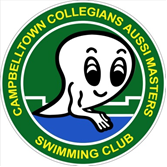 Secretary’s Report Well 2018 has concluded, with another successful year, although we didn’t win first place we still can rest in the thought that we are number 4 in the country, not a bad effort from only 28 swimmers, particularly competing against other clubs with a great larger membership base.Our carnival in February was another great success, it appears everyone likes coming to our carnivals.We have spent a lot of time in 2017 & 2018 in planning & redesigning our Facebook & Website as we recognised that we need to attract new members, so these two platforms needed to be compatible with modern technology & devices etc.The focus of the club is that all our members enjoy swimming, so we have instigated the E500 program, for those members who can’t do the butterfly, this idea was originally floated by Sue Wiles (Blue Mountains & vice President NSW Masters) at the relay carnival 2018. So we decided to design & implement it for the 2019 season, I sent off the draft & 200m time sheets to Sue, as she may incorporate into their programme.The club could not be a successful without the club members, friends, partners & spouses, so I would like to thank all members for their support particularly at our carnival & Bunnings BBQ.Lindsay Risk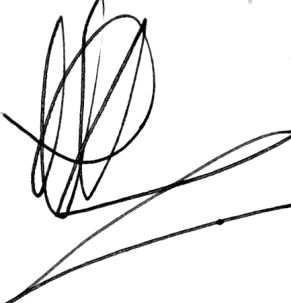 Club Secretary